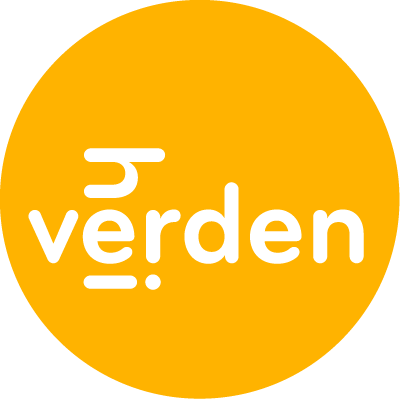 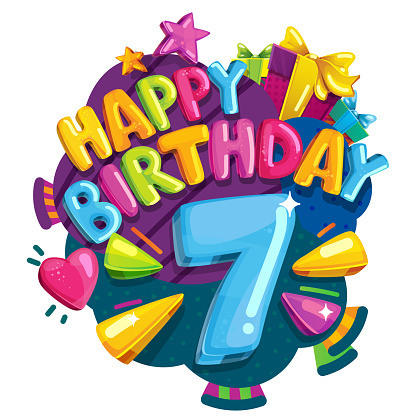 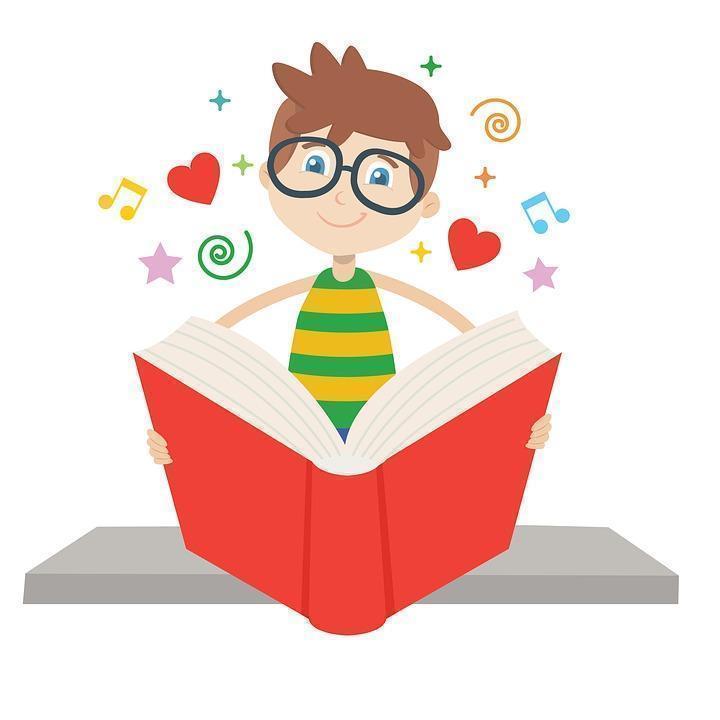 Uke 21På skolen 22. mai- 26. mai:Lekser 22 mai - 26. maiUKE 22På skolen 29. mai - 2. juni:Lekser 29. mai - 2. juni: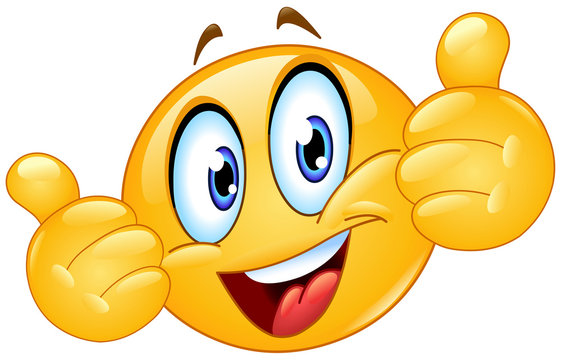 Hilsen oss på førstetrinnet: Nina, Heidi og Aina Lassa skole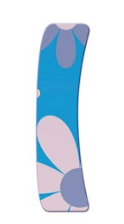 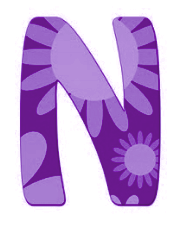 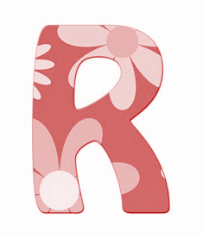 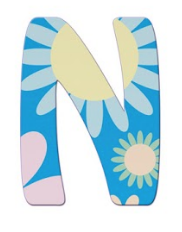 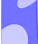 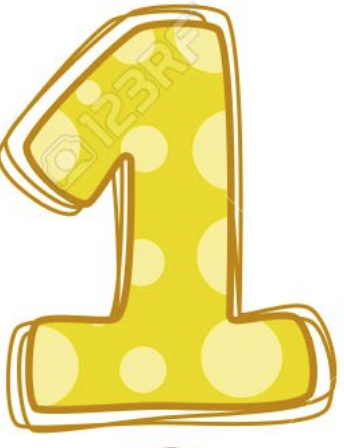 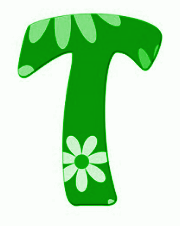 Uke 21 og 22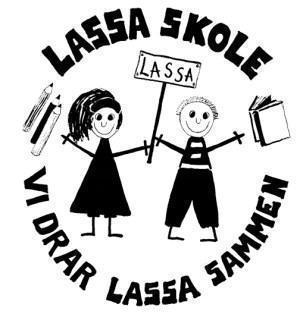 Informasjon til hjemmet:Månedens   bursdagsbarn:Hei alle sammen! Tusen takk for god og nødvendig hjelp på 17. mai! Håper dere alle fikk en fin nasjonaldag.Regnbueuker: Fra denne uka setter vi i gang med regnbueukene 🌈. Hei verden 24.mai kl. 17:00 - 19:00.  Det blir felles start i skolegården kl. 17.00.  Rett etterpå går hele første trinn m/foresatte inn i mediateket for et opplegg der.  Når det er ferdig er det bare å kose seg med alle kjekke aktiviteter ute + noe godt å bite i.  Det kan enten kjøpes bonger til 100 kr. eller vipse det nummeret som står ved bodene. Vi på 1.trinn står rett utenfor klasserommene.Til tirsdag morgen ber vi om bidrag til fruktkurvene som skal loddes ut. Det kan være frukt, kjeks, sjokolade.Fredag 26. mai:  Noen elever blir lånt til Bergelands elevenes eksamen.Onsdag 31. mai: Bergelands elevene har siste dag hos oss.Onsdag 31. mai:  Førskoledag.  Vi synger for neste års 1.klassinger, og de låner klasserommene våre. Vi har klasserom i kjelleren denne  dagen👍.Mai:8. Tobias11. Emmeline17. Emil22. Liana26. Rubina27. NicolasUkene 21 og 22 øver vi på:Matte:Tallene fra 10 til 20Norsk:  SkrivetreningKRLE: Uke 21:  Pinse    Uke 22: BuddhismenEngelsk: Numbers Naturfag: VårMandag Tirsdag Onsdag Torsdag Fredag Sosial kompetanse /SamlingUtdeling av lekserMatte: Tallene til 20Norsk:Skrive brev til Max.Øve til Hei VerdenSosial kompetanse /SamlingNorsk:skrivetreningMatte: Tallene til 20KRLE:  PinseChromebook / øve til Hei VerdenSosial kompetanse /SamlingDKS:“Kyllingen som ikke kunne synge.”Norsk: SkrivetreningKunst & håndverk:vevSosial kompetanse / SamlingMatte: Tallene til 20Norsk:FlaskepostenStasjonerChromebook“Postkassen” samles inn.Sosial kompetanse /SamlingUteskole: Husk klær etter værEngelsk: NumbersNaturfagVårSangsamling på trinnet.Til tirsdag Til onsdag Til torsdag Til fredagLeselekse: Les i “Poseboka”.Skrivelekse:Gjør side 7, 8 og 11 i Lekseheftet.Leksefri siden det erHei VerdenLeselekse: Les i “Poseboka”.Matematikk: Ark: Tallene til 20Husk å få “Postkassen” m/ leksepermen og Poseboken oppi skolesekken. Nå når elevene begynner å bli så gode til å lese, er det supert om dere går på biblioteket og låner bøker.  På biblioteket er de behjelpelige med å finne bøker som passer.Praktisk lekse: Sjekk at du har gråblyant, rød/blå blyant og visk i penalhuset  ditt.Praktisk lekse: Sjekk at du har gråblyant, rød/blå blyant og visk i penalhuset  ditt.Praktisk lekse: Sjekk at du har gråblyant, rød/blå blyant og visk i penalhuset  ditt.Praktisk lekse: Sjekk at du har gråblyant, rød/blå blyant og visk i penalhuset  ditt.Mandag Tirsdag Onsdag Torsdag Fredag Fri2. pinsedag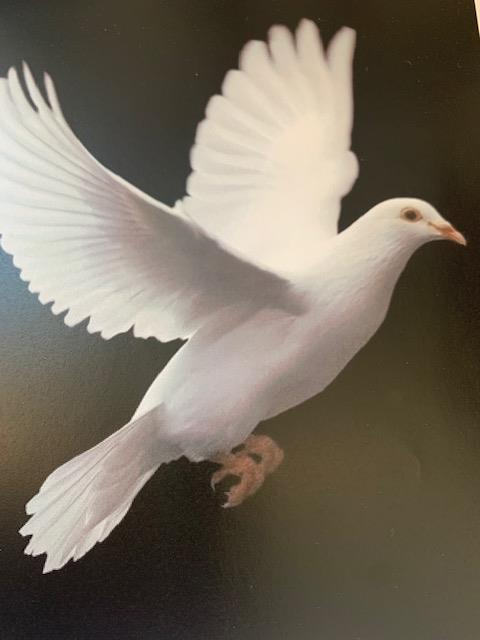 Sosial kompetanse /Samling
Norsk:SkrivetreningMatte:KRLE:  BuddhismenChromebookSosial kompetanse /SamlingTredeling:norsk/matte/gym.Norsk: SkrivetreningKunst & håndverk:vevSosial kompetanse / SamlingMatte: Tallene til 20Norsk:FlaskepostenStasjonerChromebook“Postkassen” samles inn.Sosial kompetanse /SamlingUteskole: Husk klær etter værEngelsk: NumbersNaturfagVårSangsamling på trinnet.Til tirsdag Til onsdag Til torsdag Til fredagLeksefri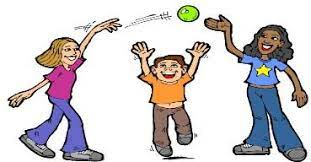 Leselekse:.Øv på leseark uke 22+ svare på oppgavene.Leselekse:.Øv på leseark uke 22.Matte: Tallene til 20Husk å få “Postkassen” m/ leksepermene og Flaskeposten oppi skolesekken. Praktisk lekse:  Spør om du kan hjelpe til med noe hjemme.Praktisk lekse:  Spør om du kan hjelpe til med noe hjemme.Praktisk lekse:  Spør om du kan hjelpe til med noe hjemme.Praktisk lekse:  Spør om du kan hjelpe til med noe hjemme.